Szókereső:Keressétek ki a Szitakötő 30. számából, melyik cikk szavait használtam a szófelhő kialakításához!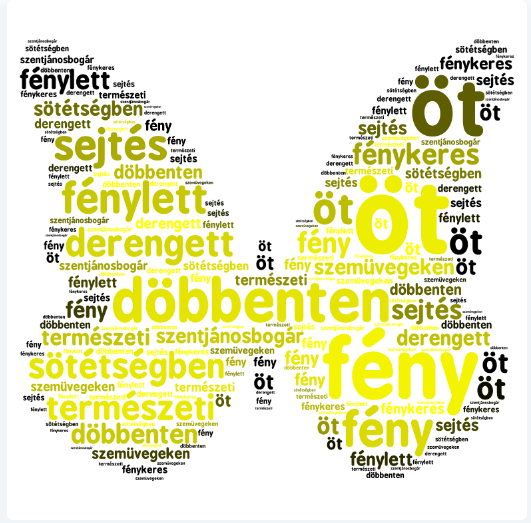 Megfejtés: Fénykalózok